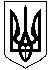 УКРАЇНАОЛЕКСАНДРІЙСЬКА РАЙОННА ДЕРЖАВНА АДМІНІСТРАЦІЯКІРОВОГРАДСЬКОЇ ОБЛАСТІ ВІДДІЛ ОСВІТИвул. 6-го Грудня, .  Олександрія, Кіровоградська областа, 28000, тел./факс 05 (235) 4-40-39, E-mail: woorda2015@ukr.net Код ЄДРПОУ 0214413427.01.2014 року  № 128На № 01-12/36/1-8 від 21.01.2014 рокуДиректорам загальноосвітніх навчальних закладівЗавідувачам дошкільними навчальними закладамиПро організацію безпечної життєдіяльності у навчальних закладах області в умовах низьких температурУ зв’язку з ускладненням по годних умов у зимово-весняний період 2014 року, попередженням випадків травматизму та необхідністю організації безпечної життєдіяльності учасників навчально-виховного процесу у навчальних закладах області рекомендуємо вжити заходів щодо уникнення надзвичайних ситуацій, в тому числі запобігання падіння бурульок, приведення територій до належного стану.У разі виникнення несприятливих погодних умов необхідно ввести в дію пост спостереження у навчальних закладах, організувати в робочий час чергування відповідальних працівників, а також інформувати учасників навчально-виховного процесу і працівників галузі щодо прогнозів, попереджень стосовно погіршення гідрометеорологічних умов, оповіщення про загрозу та виникнення надзвичайних ситуацій.Одночасно нагадуємо, що відповідно до пункту 9.20. ДСанПіНу                     5.5.2.008-01  «Влаштування, утримання загальноосвітніх навчальних закладів та організації навчально-виховного процесу» при зниженні температури повітря до мінус 20 градусів Цельсія при швидкості руху повітря більше         5 м/с при підвищенні вологості вище 80% для учнів початкових класів та при температурі повітря до мінус 24 градусів  Цельсія  -  для 5 - 11 класів, а також при надзвичайних ситуаціях органи місцевої виконавчої влади приймають рішення про тимчасове призупинення навчання учнів.Окрім того звертаємо увагу на необхідність термінового інформування відділу освіти про надзвичайні події в установах, закладах освіти: випадки групового травматизму, із смертельним наслідком, надзвичайні ситуації техногенного характеру: аварії, пожежі, стихійне лихо, які призвели (можуть призвести) до виникнення загрози життю або здоров’ю людейНачальник відділу освіти                                                              О.КоріненкоФедоренко І.В.9-07-51